Диагностическая контрольная работа по географии в 8 классе  за 1 полугодие  2014-2015 уч. годаРаботу выполнил ученик (ца) 8 -__ класса____________________________________23.12.2014 г.Кол-во баллов: ___    Оценка: ____Часть А.   Площадь России составляет ..........   млн км²  (…… место)Численность населения России  …… млн чел. Географическое положение России схоже с положением: а) Японии   б) США  в) Канады  г) ФранцииВыберите правильные ответыа) Общая протяженность границ России – самая большая в мире.б) Сухопутная граница длиннее морской.в) Самая протяженная граница России с Китаем.г) Морские границы России проходят на севере и востоке.д) Калининградская область отделена от остальной территории России.На юге Россия граничит с государствами: а) Арменией  б) Ираном  в) Казахстаном    г) КитаемС какой страной Россия имеет только морскую границу? а) Финляндия   б) КНДР   в) США  г) НорвегияСамый большой остров России находится в: а) СЛО    б) АО      в) ТО    г) Каспийском море В честь братьев было названо море ………………………………Самое мелкое море России: а) Чукотское    б) Белое     в) Азовское  г) Восточно-СибирскоеСовокупность неровностей земной поверхности называется  _________________Древними платформами на территории России являются: 1) _________________________     и   2) _________________________Самая высокая вершина России: а) Ключевская Сопка    б) Народная    в) Эльбрус    г) БелухаСамые протяженные горы страны: а) Алтай   б) Кавказ  в) Уральские   г) СаяныСамые высокие горы в России а) Алтай   б) Кавказские   в) Уральские   г) Верхоянский хребетВулканы на территории России расположены на: а) Алтае    б) Камчатке   в) Курилах   г) Урале Наука о вымерших организмах и развитии органического мира называется:  а) геологией      б) палеонтологией    в) минералогией    г) петрографиейВыберите стихийные явления природы, связанные с литосферой: а) землетрясения      б) извержения вулканов        в) лавина          г) наводнения       д) обвалы  е) оползни                 ж) наводнения                        з) сели              и) смерчи               к) ураганы Равнины расположены на:  а) границах литосферных плит       б) платформах   в) в складчатых областяхЗападная Сибирь, Волго-Уральский район, Европейский Север, шельф Сахалина - это крупные ресурсные районы. Определите, запасы какого полезного ископаемого здесь сосредоточены.А. угля          В. нефти и газа           С. железных руд              D. руд цветных металловКакой  климатический  пояс  занимает  на  территории  России  наибольшую  площадь?а) арктический         б) умеренный          в) субарктический        На климат европейской части России большое влияние оказывают: а) пассаты     б) муссоны     в) западные ветры        г) северо-восточные ветрыОбщее количество радиации достигающей поверхности Земли, называется: а) солнечная радиация       б) радиационный баланс        в) суммарная радиацияНа климат России наибольшее влияние оказывает океан: а) Тихий        б) Северный Ледовитый       в) Атлантический       г) ИндийскийЗамкнутая область низкого атмосферного давления - это:  а) циклон  б) пассат  в) антициклон  г) муссонСамая низкая температура на территории России зафиксирована в поселке _____________________При  коэффициенте увлажнения  больше 1  увлажнение считается      а) избыточным       б) недостаточным        в) крайне недостаточным Какой буквой на карте обозначены горы, в которых находится самая высокая вершина России? 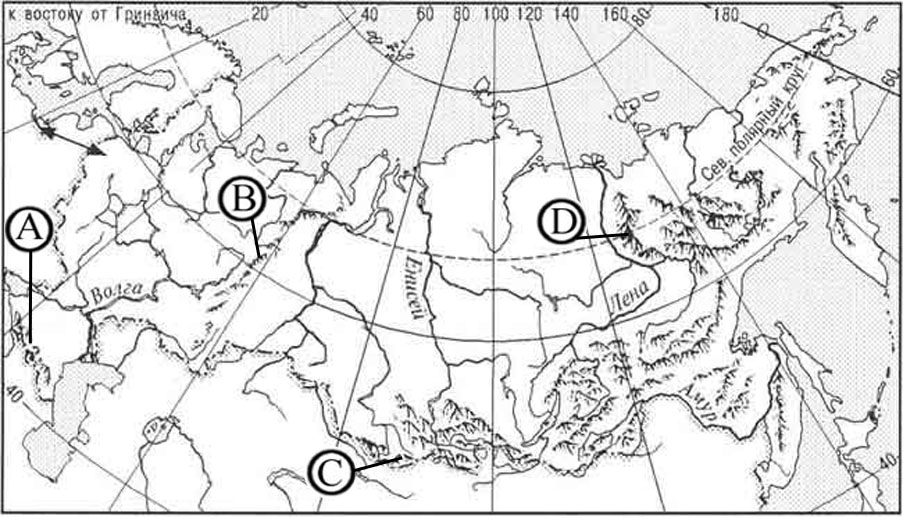 Часть В.1. Расположите регионы России, обозначенные буквами, в той последовательности, в которой их жители встречают Новый год.Запишите в таблицу получившуюся последовательность букв. 2. Подберите пару: коэффициент увлажнения – природная зона.1. Степь               а) избыточное2. Тундра            б) достаточное3. Пустыня          в) недостаточное 4. Лесная зона    г) скудное 3. Туристические фирмы разных регионов России разработали слоганы (рекламные лозунги) для привлечения туристов в свои регионы. Установите соответствие между слоганом и регионом. Запишите ответ в таблицу цифры, соответствующие выбранным ответам.СлоганА) Приглашаем вас провести отдых в самом западном регионе России!Б) Дышите целебным воздухом на наших горноклиматических курортах!Регион1) Республика Дагестан2) Республика Калмыкия3) Калининградская область4) Ленинградская область4.Установите  соответствие   между  формами  рельефа  и  их  географическими  названиями?1.    Среднерусская                      А. Нагорье2.    Черского                                Б. Хребет3.     Колымское                           В. Возвышенность4.     Верхоянский                                5.     Чукотское          6.     Яблоновый7.     Приволжская8.     Срединный9.     Корякское10.   АлданскоеЧасть С.    Большинство крупных рек  на территории России  принадлежат к бассейну Северного Ледовитого океана. Объясните, каким образом это связано с особенностями рельефа страны.__________________________________________________________________________________________________________________________________________________________________________Ответы:Критерии:49-46 баллов – «5»45-38 баллов – «4»37-25 балла – «3»меньше 25 баллов – «2»Анализ промежуточной аттестации в 8 классе за 1 полугодие 2014-2015 уч. годаПредмет: географияУчитель: Поликарпова Е.Е.1)A2)B3)C4)DА)Республика ЯкутияБ)Московская  областьВ)Республика ТатарстанОтвет:1234АБ12345678910№ вопросаответкол-во балловЧасть А.17,1  / 121431в1а,г,д3в,г2в1в1Лаптевых1в1рельеф1Восточно-Европейская (Русская) и Сибирская2в1в1б1б1б1а,б,в,д,е,з3б1в1б1в1в1в1а1 Оймякон1а1аЧасть В.Часть В.Часть В. авб3вагб43,12вбабабвбаа5Часть С.Часть С.Часть С. Почти все горные системы сосредоточены на юге и востоке территории России, а равнины и низменности – на севере. Территория страны имеет общий наклон  к северу.2Всего баллов:49классдатакол-во учащихся по спискукол-во учащихся, выполнявших работукол-во «5»кол-во «4»кол-во «3»кол-во «2»% успеваемости%качестватипичные ошибки8-А23.12.148-Б23.12.148-В23.12.14